Видеоурок для педагогов«Создание тестов по лексическим темам для дошкольников»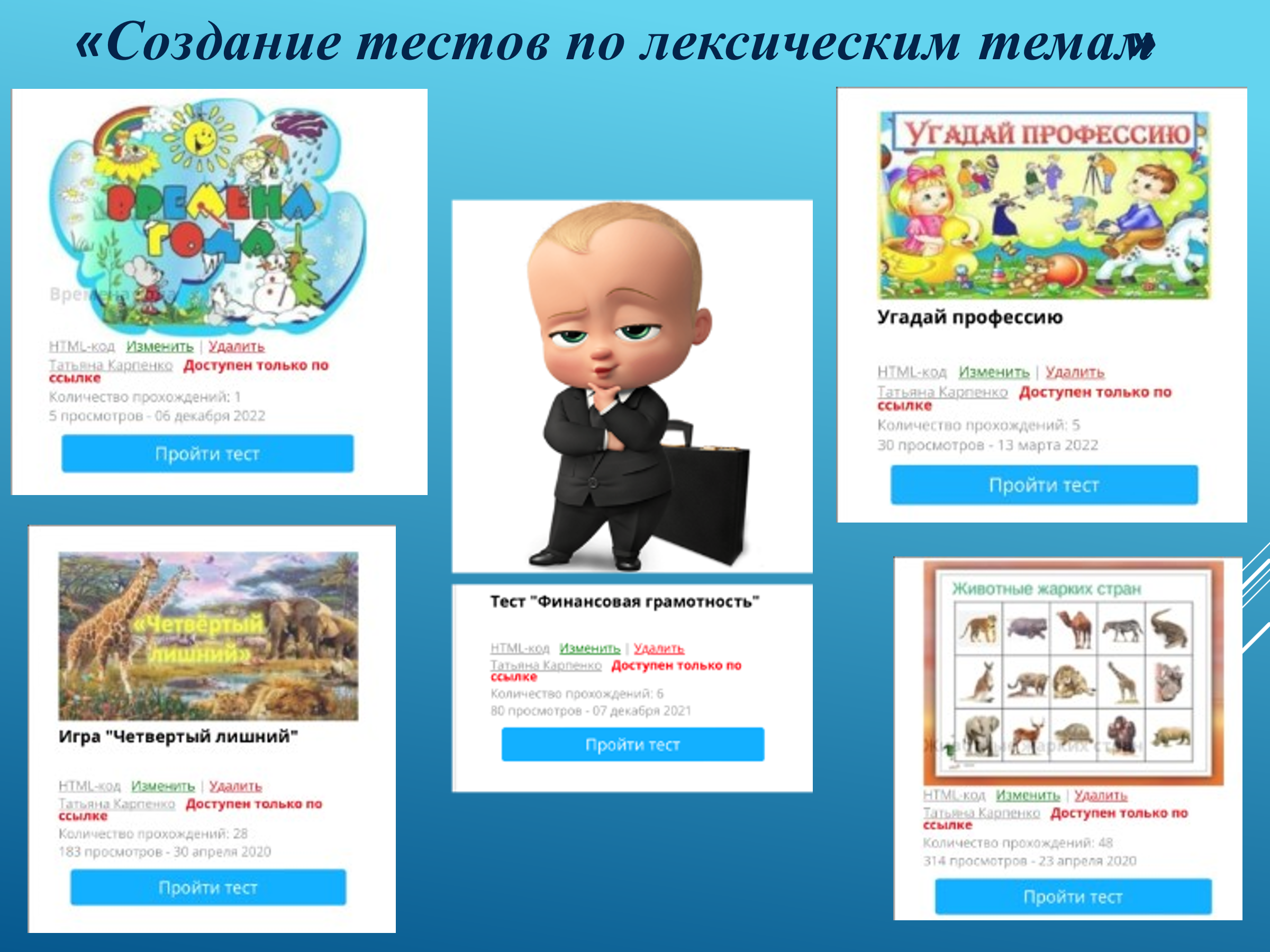 Информатизация общества существенно изменила практику повседневной жизни.На современном этапе развития дошкольного образования в соответствии с Федеральным государственным образовательным стандартом дошкольного образования применение информационно – коммуникационных технологий в дошкольном образовании становится все более актуальным. Современное образовательное пространство требует от педагога особой гибкости при подготовке и проведении педагогических мероприятий.Для закрепления пройденного материала эффективно использовать тесты по лексическим темам. Реализация образовательной программы в таком ключе проходит гораздо эффективнее, ведь применение теста целесообразно в каждой из образовательных областей. Как это работает?В конце недели в родительский чат отправляется ссылка на тест с просьбой от воспитателя закрепить знания ребенка и скриншотом результата дать обратную связь. Данная методика помогает привлечь родителей в образовательный процесс и закрепить пройденный материал дошкольником вне детского сада. Также тесты можно использовать педагогу  в индивидуальной работе и с подгруппой воспитанников. Использование тестов позволяет сделать образовательный процесс информационно более емким и комфортным.Ссылка на видеоурок https://cloud.mail.ru/public/C8ZJ/R2A25avT5Тесты для дошкольниковТест «Финансовая грамотность»    https://konstruktortestov.ru/test-35988Тест «Четвертый лишний»              https://konstruktortestov.ru/test-16408Тест «Животные жарких стран»     https://konstruktortestov.ru/test-15902Тест «Времена года»                        https://konstruktortestov.ru/test-46879Тест «Угадай профессию»               https://konstruktortestov.ru/test-39362     